Пәні: Биология   Класы: 7 бӨтілетін күні: 23.02.2015Сабақтың тақырыбы: Қосмекенділердің көптүрлілігі. Құйрықты (тритон, саламандра) және құйрықсыз (құрбақа, көл бақасы, шұбар бақа, тоған бақасы) қосмекенділер. Қосмекенділердің табиғаттағы және адам өміріндегі маңызы. Қосмекенділерді қорғау.Сабақтың ма туралы жалпы мағлұмат беру қсаты:  Оқушыларға қосмекенділердің көптүрлілігі,құйрықты,құйрықсыз қосмекенділер,оларды қорғау  туралы жалпы мағлұмат беру.Міндеттері:  Білімділік:. Топпен жұмыстарды ұйымдастыру, оқушылардың  қосмекенділер туралы  түсініктерін одан әрі дамыту. Дамытушылық: Оқушылардың шығармашылықпен жұмыс жасауына, сөйлеу дағдысының қалыптасуына ықпал жасау.Тәрбиелік: Оқушылардың танымдық тапсырмаларды орындауын жүзеге асыру.Сабақтың түрі: Аралас сабақСабақтың типі: Дәстүрлі сабақ Сабақтың әдісі: Түсіндірмелі,тірек-сызбалар, СТО әдісіСабақтың көрнекілігі: слайд, кестелер, суреттер Сабақтың барысы:І. Ұйымдастыру кезеңі:1. Оқушылармен сәлемдесу,түгендеу,көңіл-күйін сұрау. Топқа бөлу (3 топ) Сыныпты 3-топқа бөлу  1-топ құйрықты  қосмекенділер  2-топ құйрықсыз қосмекенділер   3-топ аяқсыз қосмекенділерII. Үй тапсырмасын сұрау.       Сұрақ-жауап-Қосмекенділерді зерттейтін ғылым:    (батрахология).-Қазақстанның Қызыл кітабына енген қосмекенділердің түрлерін атаңдар:    (даната құрбақасы, қызылаяқ бақа, жетісулық бақатіс)-Мойын омыртқасының саны:  (1).-Жүрегі неше қуысты?   (3).-Қосмекенділерде алғаш рет пайда болған қан айналым шеңбері:    (өкпелік немесе кіші)-Қосмекенділерде алғаш пайда болған құлақ қуысы: (ортаңғы).-Дернәсілінің атауы:    (итшабақ немесе шөмішбалық)-Миының қай бөлігі жақсы дамыған?    (ортаңғы). Артқы аяқтарындағы саусақ саны:  (5). Қажетсіз заттарды шығаруға не қатысады?    (клоака)ІІI. Жаңа сабақОқушылар суреттерге қарап отырып жауап береді.-	Төмендегі суретте қандай омыртқалылар көрсетілген?-	Төмендегі суретке қарап не айтуға болады?  Қандай ұқсастықтары бар? 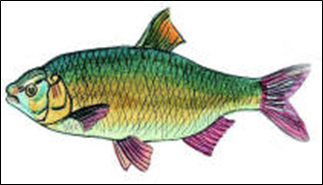 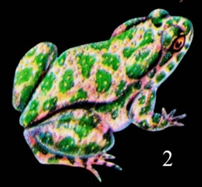  Венн диаграммасы:  Балық  пен  бақаның айырмашылығы қандай? Салыстыр.Сабақтың тақырыбы, мақсаттары айтылады.Топтық жұмыс постер  шығару: өз беттерімен мәтінді оқып танысуға 5 минут, негізгі ойларын плакат бетіне түсіруге 7 мин, қорғауға 8 минут уақыт беріледі.  Бір-біріне сұрақ береді.                                                                           1-топ құйрықты  қосмекенділер                                                                       2-топ құйрықсыз қосмекенділер                                                                      3-топ аяқсыз қосмекенділер  Мәтінді өз беттерімен оқиды. Топ болып ақылдасады,талқылайды, не білетіндері жөнінде постерге жазып, бір оқушы қорғайды. Қалған оқушылар екі жұлдыз  бір ұсыныс айту арқылы бағалайды. Ең жақсы постер анықталады.Қорытынды:     Ыстық орындық.Бір  оқушы  алға  шығып  өз  пікірін  айтып   және тақырып  бойынша  сұрақтарға  жауап  береді. Оқушылар  белгілі бір пікірмен  немесе  басқа  оқушымен,сұрақты   мазмұны  жағынан  кеңірек қылу  үшін,   бірге  алға  шығып  сөйлей  алады.1.Қосмекенділердің жіктелуі қандай белгілерге негізделген?                                                                2.Құйрықсыз қосмекенділер қайда тіршілік етеді? 3.Өзің тұрған жерде олардың қай түрлері мекендейді?4.Құйрықсыз қосмекенділердің қай түрлері Қазақстанда мекендейді?                                                                                                  5. Аяқсыз қосмекенділер туралы не айтуға болады? 6.Жетісулық бақатіс туралы не білесін?                                         7.Қазақстанда сирек кездесетін қосмекенді ата?            8.Қосмекенділер туралы халық арасында таралған теңеу сөздер, аңыз-әңгімелерді білесінбе?                      9.Қосмекенділердің адам өмірі үшін қандай қажеттілігі бар?                                                                                     10.Өзін тұрған жерде қосмекенділердің қандай түрлері таралғаның,олардың қалай аталатының анықта.Бағалау:. Топтық бағалау, бірін-бірі бағалау болады. Топ басшылары бағалау парағындағы қойған бағалары жөнінде таныстырадыҮйге тапсырма: тақырыпты оқып, жұмыс дәптеріндегі тапсырмаларды орындап   қосмекенділердің көптүрлілігі туралы қызықты деректер жинап келу.  Рефлексия: Бүгінгі сабақтан не үйрендім? деген сұраққа өз ойларын айтады.